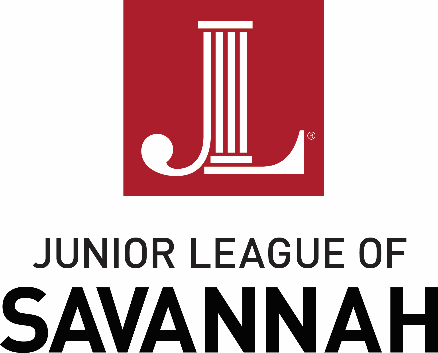 Kids Who Care Scholarship ApplicationKids Who Care is a program designed to salute high school Seniors who have made a positive difference in the lives of others by volunteering. The selected candidates receive a portion of the $5,250 available in a denomination between $1,000 and $2,500. These will be awarded to local Seniors from the Savannah and Lowcountry area in recognition of their outstanding volunteer service to their community. These scholarships are not based on academic or athletic ability. The Junior League of Savannah would like you to help us identify Kids Who Care by nominating high school Seniors who have been active volunteers. Nominations may be made by anyone:  principals, counselors, students, community groups and individuals, as well as self-nomination by the student. The application deadline is March 15, 2018.Interview of the finalists will be conducted in April 2018.Awards will be presented at the Junior League of Savannah General Membership Meeting in May 2018. All applicants will be notified in writing of the selection committee’s decision.Please return completed applications to the following address:Kids Who Care ScholarshipJunior League of SavannahP.O. Box 23535Savannah, GA 31403Telephone: 912-790-1002Fax: 912-790-1084Please encourage your students to fill out the application and return it today.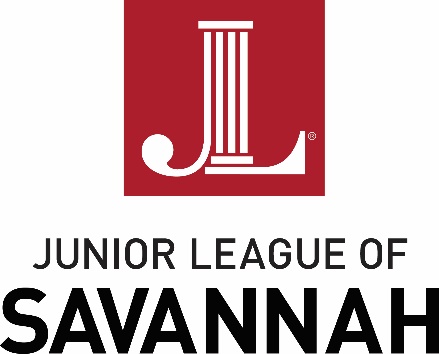 Kids Who Care Scholarship ApplicationDate:  ____________________Nominee’s Name (Last, First, Middle):______________________________________________________________________Name you prefer to be called: ______________________________________________Street Address: _________________________________________________________City:  _________________________  State: _________  Zip Code:  _______________Phone number: (_____)__________________________ Name of School Attended: ________________________________________________If nominated by someone other than yourself:Nominated by: _____________________________ Phone (____)_________________Street Address: _________________________________________________________City:  _________________________  State:  _________  Zip Code:  _______________Relationship to Nominee: _________________________________________________School Information:Name of Principal: _________________________  Phone: (_____)________________Name of Counselor: ________________________  Phone: (_____)________________School Street Address: ___________________________________________________City:  _________________________  State:  _________  Zip Code:  _______________References:Personal Reference: _____________________________________________________ Phone (_____)_____________________Volunteer Reference: ____________________________________________________ Phone (_____)_____________________Volunteer Organizations & ActivitiesPlease list up to five volunteer activities or organizations in which you have participated during the last four years.Nominee’s ActivitiesPlease tell us about the nominee’s volunteer activities during his or her high school years and describe the most important accomplishments. Explain what makes these accomplishments worthy of special recognition. (250 words or less, attach extra page in necessary)  Feel free to attach letters of recommendation.Personal Information EssayPlease provide information of a personal nature about the nominee’s family, education, interests or anything else that you feel is relevant to this nomination.ORGANIZATIONGRADE IN SCHOOLRESPONSIBLITIES/INVOLEMENT